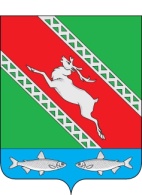 РОССИЙСКАЯ ФЕДЕРАЦИЯИРКУТСКАЯ ОБЛАСТЬДумамуниципального образования «Катангский район»РЕШЕНИЕот 23 декабря 2021 года                   с. Ербогачен                                                    № 3/5Об утверждении прогнозного планаприватизации муниципальногоимущества муниципального образования «Катангский район» на 2022 годВ соответствии с Федеральным законом от 21 декабря 2001 года № 178-ФЗ «О приватизации государственного и муниципального имущества», Положением о порядке приватизации имущества, находящегося в собственности муниципального образования «Катангский район», утвержденным решением Думы муниципального образования «Катангский район» от 23 марта 2011 года № 1/7, руководствуясь статьей 49 Устава муниципального образования «Катангский район», Дума муниципального образования «Катангский район»РЕШИЛА:1. Утвердить прогнозный план приватизации муниципального имущества муниципального образования «Катангский район» на 2022 год (прилагается).2. Настоящее решение опубликовать на официальном сайте администрации муниципального образования «Катангский район» и в муниципальном вестнике муниципального образования «Катангский район».Председатель Думымуниципального образования «Катангский район»                                                                                                 В. В. ПучковаМэр муниципального образования «Катангский район»                                                                                               С. Ю. ЧонскийУТВЕРЖДЕНрешением Думы муниципальногообразования«Катангский район»от 23 декабря 2021 года № 3/5ПРОГНОЗНЫЙ ПЛАН ПРИВАТИЗАЦИИ МУНИЦИПАЛЬНОГОИМУЩЕСТВА МУНИЦИПАЛЬНОГО ОБРАЗОВАНИЯ«КАТАНГСКИЙ РАЙОН» НА 2022 ГОД1. Цели и задачи приватизации муниципального имущества муниципального образования «Катангский район» на 2022 годПрогнозный план приватизации муниципального имущества на 2022 год  разработан в соответствии с Федеральным законом от 21 декабря 2001 года № 178-ФЗ «О приватизации государственного и муниципального имущества», Положением о порядке приватизации имущества, находящегося в собственности муниципального образования «Катангский район», утвержденным решением Думы муниципального образования «Катангский район» от 23 марта 2011 года № 1/7. Приватизация муниципального имущества нацелена на повышение эффективности управления муниципальной собственностью и обеспечение планомерности процесса приватизации.Основными задачами осуществления приватизации муниципального имущества в 2022 году являются: приватизация муниципального имущества, не задействованного в обеспечении функций и задач местного самоуправления;формирование доходов бюджета муниципального образования «Катангский район».2. Перечень объектов муниципального имущества муниципального образования «Катангский район», подлежащих приватизации в 2022 годуДвижимое имущество:Недвижимое имущество:№№п/пМарка, модель транспортного средстваХарактеристика транспортного средстваПредполагаемые сроки приватизацииБалансовая стоимостьна 01.01.2021(руб.)Остаточная стоимостьна 01.01.2021(руб.)Прогнозируемый объем поступлений доходов(руб.)1ГАЗ – 322132Автобус класса В на 12 местИдентификационный номер (VIN): Х96322132ВО683124Модель, № двигателя: *421600*А1005736*                               № шасси: отсутствует № кузова (кабины): 322100В0459518Гос. номер: С688ЕК 38   Год выпуска: 2011Цвет: Белый 1 полугодие 2022 года691 525,000,0087 000,00№№п/пНаименование объектаАдрес объектаХарактеристика объектаПредполагаемые сроки приватизацииБалансовая/остаточная стоимостьна 01.01.2021(руб.)Кадастровая стоимостьна 01.01.2021(руб.)Прогнозируемый объем поступлений доходов(руб.) 1Нежилое здание – школа сземельным участкомИркутская область,  Катангский район, с. Токма, ул. С.А.Гордеева, 311-этажное здание, площадь 211,8 кв. м., год постройки – 1979,кадастровый номер 38:23:110101:961 полугодие 2022 года1 778 590,00/0,00288 221,68136 410,001Нежилое здание – школа сземельным участкомИркутская область,  Катангский район, с. Токма, ул. С.А.Гордеева, 31Земельный участок площадью 3105,0 кв. м., кадастровый номер 38:23:110101:95,вид разрешенного использования – для строительства общеобразовательной школы1 полугодие 2022 года-164 999,70136 410,00